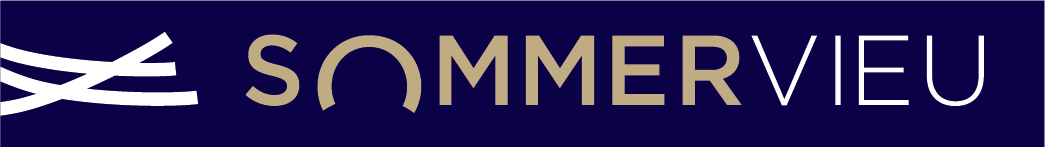 CONSEIL MUNICIPAL  du 16/12/2020.ORDRE DU JOUR-1- DEVIS POUR ETABLISSEMENT D’UN PLAN TOPOGRAPHIQUE CARREFOUR RD12/RD205.-2- DEVIS DE MAITRISE D’OEUVRE POUR TRAVAUX DE SECURISATION DE SORTIE D’AGGLOMERATION SUD SUR RD153.-3- INSTAURATION DU REGIME INDEMNITAIRE TENANT COMPTE DES FONCTIONS, DES SUJETIONS, DE L’EXPERTISE ET DE L’ENGAGEMENT PROFESSIONNEL.-4- REMPLACEMENT D’AGENT TITULAIRE MOMENTANEMENT INDISPONIBLE. -5- CONVENTION DE MISE A DISPOSITION DU STADE BERNARD RAVEND.-6- CONTRAT D’ENTRETIEN DES CLOCHES ET PARATONNERRE DE L’EGLISE.-7- QUESTION DIVERSES.